FEM UN PEIX PAIASSO (NEMO)MATERIALS: 1 ROTLLO DE PAPER, 1 FULL BLANC. COLORS TARONJA I NEGRE, RISORES, PEGAMENT.TALLEM EL PAPER PER LA MEITAT I UNA DE LES MEITATS LA PINTEM DE TARONJA.LI POSEM PEGAMENT EN DARRERE DE LA PART QUE EM PINTAT I HO ENGANXEM AL ROTLLO DE PAPER. LI FEM UN TALL A LA PUNTA PER FER-LI LA BOCA.AMB LA MEITAT QUE NO HEM PINTAT. LI FEM LA CUA I LES ALETES I HO PINTEM TAMBÉ TARONJA. HO RETALLE,A LES ALETES I LA CUA LI PINTEM UNES RATLLES NEGRES.TALLEM UNES TIRES DEL PAPER QUE ENS QUEDA I HO ENGANXEM AL COS DEL PEIX. TAMBÉ LI ENGANXEM LA CUA I LES ALETES.. PODEM FER UNS ULLS AMB EL PAPER QUE ENS SOBRE O DIBUIXAR-LOS.JA TENIM EL NOSTRE PEIXMATERIALS: 1 ROLLO DE PAPEL,  1 HOJA BLANCA, LAPIZ DE COLOR NARANJA I NEGRO TIJERAS, PEGAMENTO, CORTAMOS EL FOLIO POR LA MITAD Y UNA DE LAS MITADES LA PINTAMOS DE NARANJA. PONEMOS PEGAMENTO DETRÁS DE LA PARTE QUE HEMOS PINTADO Y LO PEGAMOS AL ROLLO DE PAPEL. LE HACEMOS UN CORTE PARA HACERLE LA BOCAEN LA MITAD QUE NO HEMOS PINTADO LE HACEMOS LA COLA Y LAS ALETAS Y LO PINTAMOS DE COLOR NARANJA  Y LO RECORTAMOS. A LAS ALETAS Y A LA COLA LE PINTAMOS RALLAS NEGRASCORTAMOS UNAS TIRAS DEL PAPEL QUE NOS QUEDA Y LO PEGAMOS EN EL CUERPO DEL PEZ Y LAS PEGAMOS LAS ALETAS Y LA COLA. POEMOS HACER LOS OJOS CON EL PAPEL QUE NOS SOBRE O DIBUJARLOSYA TENEMOS NUESTRO PEZ PAYASO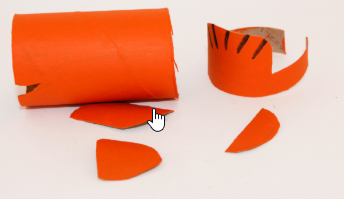 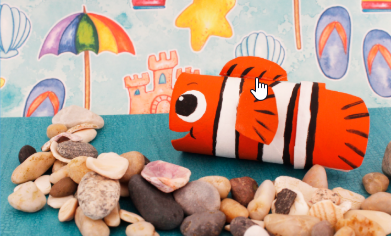 